Приглашаем Вас принять участие в работеМеждународной научно-практической конференции  «СОЦИАЛЬНО-ЭКОНОМИЧЕСКИЕ СИСТЕМЫ В УСЛОВИЯХ ГЛОБАЛЬНЫХ ТРАНСФОРМАЦИЙ: ПРОБЛЕМЫ И ПЕРСПЕКТИВЫ РАЗВИТИЯ»г. Нальчик, Кабардино-Балкарский ГАУ27 – 28 мая - 2021 INTERNATIONAL SCIENTIFIC-PRACTICAL CONFERENCE«SOCIO-ECONOMIC SYSTEMS IN GLOBAL TRANSFORMATIONS: PROBLEMS AND DEVELOPMENT PROSPECTS»Nalchik, Kabardino-Balkarian SAU 27 – 28 May - 2021 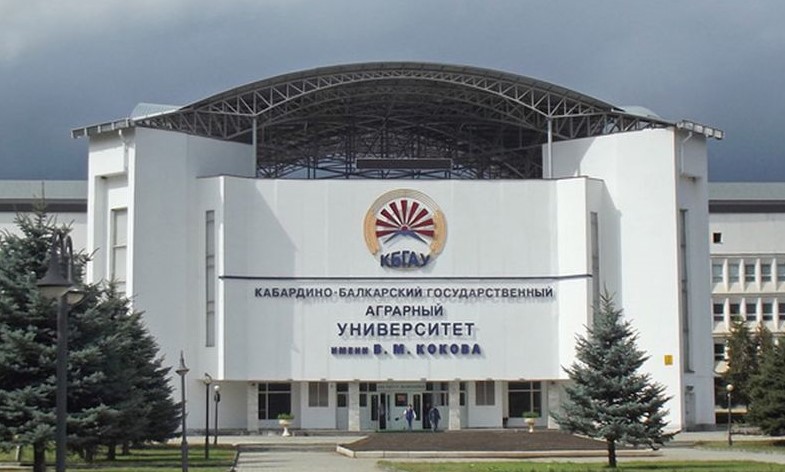 ПРОГРАММНЫЙ КОМИТЕТ КОНФЕРЕНЦИИ:Апажев Аслан Каральбиевич – д-р техн. наук, профессор, ректор Кабардино-Балкарского ГАУ, председатель Программного комитета (Россия, Нальчик)Шалашаа Заур Иванович - д-р экон. наук, профессор, академик АНА, директор Института экономики и права Академии наук Абхазии, сопредседатель (Абхазия, Сухум) Даваасурэн Авирмэд - д-р экон. наук, профессор, заведующий отделом региональной экономики и международных организаций института Международных исследований Академии наук Монголии, сопредседатель (Монголия, Улан-Батор)Сулейманов Акиф Шамиль Оглы – д-р техн. наук, профессор, ректор Азербайджанского технологического университета, сопредседатель (Азербайджан, Гянджа)Хубаев Тамерлан Алексеевич – д-р экон. наук, профессор, директор Владикавказского филиала Финансового университета при Правительстве России, сопредседатель (Россия, г. Владикавказ)Езаов Анзор Клишбиевич – канд. с.-х. наук, доцент, Министр просвещения, науки и по делам молодежи КБР (Россия, Нальчик)Рахаев Борис Магомедович – канд. экон. наук, доцент, Министр экономического развития КБР (Россия, Нальчик)Аликаева Мадина Валентиновна – д-р экон. наук, профессор Кабардино-Балкарского государственного университета имени Х.М. Бербекова (Россия, Нальчик)Гаджиева Нушаба Аслановна – канд. экон. наук, доцент, декан экономического факультета Азербайджанского технологического университета (Азербайджан, Гянджа)Дзанайты Хадзымат Георгиевич– д-р экон. наук, д-р полит. наук, профессор кафедры экономической теории и прикладной экономики Горского государственного аграрного университета (Россия, г. Владикавказ)Жангоразова Жансурат Султановна – д-р экон. наук, профессор, Кабардино-Балкарский ГАУ (Россия, Нальчик)Зоран Чекеревац - д-р экон. наук, профессор университета «Union-Nikola Tesla», (Сербия, Белград)Исмайлов Вюгар Агамусаевич – канд. экон. наук, доцент, проректор по учебной работе Азербайджанского технологического университета (Азербайджан, Гянджа)Мамедов Захид Фаррух – д-р экон. наук, профессор, директор департамента организации и управления научной деятельностью Азербайджанского государственного экономического университета (Азербайджан, Баку), профессор университета «ISIK» (Турция)Пригода Людмила Владимировна – д-р экон. наук, зав.кафедрой финансов и кредита Майкопского государственного технологического университета (Россия, Майкоп)Савцова Анна Валерьевна – д-р экон. наук, профессор, и.о. заместителя директора института экономики и управления по научной работе Северо-Кавказского Федерального университета (Россия, Ставрополь)Тюпаков Константин Эдуардович – д-р экон. наук, декан экономического факультета Кубанского государственного аграрного университета (Россия, Краснодар)ОРГАНИЗАЦИОННЫЙ КОМИТЕТ КОНФЕРЕНЦИИ:Абдулхаликов Р.З. – канд. с.-х. наук, доцент, проректор по научно-исследовательской работе Кабардино-Балкарского ГАУ, председатель Оргкомитета (Россия, Нальчик)Зумакулова Ф.С. – канд. экон. наук, доцент, зам. декана по НИР факультета «Экономика и управление» Кабардино-Балкарского ГАУ заместитель председателя Оргкомитета (Россия, Нальчик)Коков Н.С. – канд. экон. наук, доцент, декан факультета «Экономика и управление» Кабардино-Балкарского ГАУ (Россия, Нальчик)Пшихачев С. М. – канд. экон. наук, доцент, зав. кафедрой «Экономика» Кабардино-Балкарского ГАУ (Россия, Нальчик)Баккуев Э.С. – д-р экон. наук, профессор, зав. кафедрой «Управление» Кабардино-Балкарского ГАУ (Россия, Нальчик)Устова М. А. – канд. филол. наук, доцент, зав. кафедрой «Педагогика профессионального обучения и иностранные языки» Кабардино-Балкарского ГАУ (Россия, Нальчик)Тогузаев Т.Х. – д-р экон. наук, профессор кафедры «Экономика» Кабардино-Балкарского ГАУ (Россия, Нальчик)Казова З. М. – канд. экон. наук, доцент, зам. декана по практике факультета «Экономика и управление» Кабардино-Балкарского ГАУ (Россия, Нальчик)Бицуева М.Г. – канд. экон. наук, доцент кафедры «Управление» Кабардино-Балкарского ГАУ (Россия, Нальчик)Хочуева З. М. – канд. экон. наук, доцент кафедры «Экономика» Кабардино-Балкарского ГАУ (Россия, Нальчик)Буздова А. З – канд. экон. наук, доцент кафедры «Управление» Кабардино-Балкарского ГАУ (Россия, Нальчик)Жемухов А.Х. - канд. экон. наук, доцент, начальник НИС Кабардино-Балкарского ГАУ (Россия, Нальчик)Маржохова М.А. - канд. экон. наук, доцент, директор отдела стратегического планирования, проектной и инновационной деятельности Кабардино-Балкарского ГАУ (Россия, Нальчик)Халишхова Л.З. – канд. экон. наук, доцент, директор отдела сопровождения грантов и научно-технических программ Кабардино-Балкарского ГАУ (Россия, Нальчик)РЕГЛАМЕНТ РАБОТЫ КОНФЕРЕНЦИИ:26.05.2021 – заезд; 27.05 – 28.05.2021 - работа конференции; 29.05.2021 - отъезд участниковОсновная проблематика конференции:Актуальные исследования в области окружающей среды, устойчивого развития, региональной экономики: новые подходы, возможности и глобальные вызовы;Современные научные концепции экономического роста и сбалансированного развития территорий; Социально-экономические аспекты экономического роста и развития;Форсайт и инновационное развитие национальных и региональных экономических систем;Новые модели развития территориальных агломераций и их роль в инновационно-ориентированной региональной экономике;Императивы социально-экономического развития в условиях глобальных и локальных  научно-технологических трансформацийСоздание ключевых институтов и условий для развития цифровой экономики;Цифровизация как ключевой фактор инновационного развития сельского хозяйства;Теория и практика применения цифровых технологий в аграрном предпринимательстве; Цифровая экономика в сельском хозяйстве: проблемы развития сельскохозяйственных предприятий и подготовки кадров;Проблемы регионального развития, развитие малого и среднего предпринимательства;Экономические, социальные и экологические аспекты регионального развития;Экономика рационального природопользования и проблемы эффективного использования природных богатств.  Актуальные направления цифровой трансформации образованияВнедрение новых методов и инструментов в систему обученияК участию в конференции приглашаются ученые, аспиранты, соискатели, магистранты и студенты. Продолжительность докладов на секции – 20 мин., выступлений до 10 мин. Для подтверждения практической апробации работы на Международной научно-практической конференции участникам будут выдаваться соответствующие свидетельства – непосредственно на конференции.УЧАСТИЕ В КОНФЕРЕНЦИИочное - непосредственное участие в работе конференции и публикация материалов;заочное - представление и публикация материалов.Для очных участников конференции:Необходимо направить в оргкомитет до 05 мая 2021 г.:1. Заявку на участие (возможен более ранний заезд и более поздний выезд - Приложение 1).2. Заявку на бронирование (Приложение 2).  Заполненную заявку на бронирование (Приложение 2) - направить до 20 мая 2021 года Участникам, приславшим заявки, при необходимости, будут высланы индивидуальные приглашения и программа конференции. Оплата за публикацию статей не взимается. От каждого автора принимается не более двух статей.Программа конференции размещена на сайте http://www.kbgau.ru/Материалы конференции будут опубликованы в сборнике научных трудов. размещены в РИНЦ и в электронной базе elibrary. Сборнику будет присвоен Международный стандартный книжный номер ISBN.Срок подачи статей – до 05 мая 2021 г.Редакция оставляет за собой право научного редактирования материалов и направления их на рецензирование. Дата проведения: 27.05.2021 - 28.05.2021.Место проведения - г. Нальчик, пр. Ленина, 1 в, Кабардино-Балкарский ГАУ, факультет «Экономика и управление». Проезд от автовокзала г. Нальчик маршрутными такси № 19 и 25. ТРЕБОВАНИЯ К ОФОРМЛЕНИЮ МАТЕРИАЛОВ:I. Структура статьи:1. Номер СЕКЦИИ (ВСЕ ПРОПИСНЫЕ).2. Тематический рубрикатор УДК.3. Название статьи (ВСЕ ПРОПИСНЫЕ).4. Сведения об авторе(ах):– фамилия, имя, отчество автора(ов);– место работы, учебы автора(ов), город, страна;– контактная информация (e-mail) автора(ов);5. Аннотация (30-40 слов).6. Ключевые слова (не более 10 слов).7. Текст статьи (со ссылками на литературные источники в квадратных скобках).8. Библиографический список литературы, оформленный по ГОСТ Р 7.0.5 - 2008.II. Оформление материалов:Все материалы, присылаемые на конференцию, должны соответствовать стандартам оформления. Материалы, не соответствующие требованиям, не будут приняты к печати.Стандарты оформления материалов1. Языки материала - русский либо английский.2. Размер страницы - А4, ориентация — «Книжная».3. Поля страницы: Верхнее - 20 мм, нижнее - 20 мм, правое - 20 мм, левое - 20 мм.4. Отступ первой строки абзаца слева (красная строка) — 1 см.5. Первый абзац – СЕКЦИЯ №___ (ВСЕ ПРОПИСНЫЕ, выравнивание по левому краю).6. Второй абзац – УДК (выравнивание по левому краю).7. Третий абзац - название статьи (Выравнивание по центру, начертание полужирное, ВСЕ ПРОПИСНЫЕ).8. Четвертый абзац - сведения об авторах (выравнивание по правому краю).9. Пятый абзац - аннотация.10. Шестой абзац - ключевые слова.Название статьи, сведения об авторах, аннотация и ключевые слова указываются на русском и английском языках.11. Следующий абзац - текст статьи (Междустрочный интервал - одинарный, выравнивание — по ширине, автоматический перенос слов).12. Шрифт - Times New Roman, размер шрифта - 12 кегль.13. Библиографический список литературы, оформленный по ГОСТ Р 7.0.5 - 2008.14. Возможно использование рисунков, таблиц и формул.15. Объем научных статей – не более 5 страниц.Графики и диаграммы должны быть переведены в формат Word/Excel, таблицы – в Microsoft Word, формулы – в JPEG или TIFF. Иллюстрации с разрешением не менее 300 dpi должны представляться отдельными файлами, а также размещаться непосредственно в тексте. Иллюстрации и таблицы должны быть размещены в тексте после абзацев, содержащих ссылку на них. Ссылка на источник отмечается порядковой цифрой, например, [1, с. 15]. Авторы несут полную ответственность за достоверность сведений и оформление текста. Материалы, не соответствующие требованиям, не рецензируются и не возвращаются.Материалы направлять в оргкомитет по адресу: E-mail: Секция 1: marinabitsueva@yandex.ru Секция 2: akadem76@yandex.ru Секция 3: zuberovna@mail.ru Секция 4: zalina.kazova@mail.ruВсе материалы, присылаемые на конференцию, должны соответствовать стандартам оформления!Материалы, не соответствующие требованиям, приниматься к опубликованию не будут. Решение о публикации принимает Организационный комитет конференции. Оригинальность статьи должна быть не менее 75 %.Мы будем рады видеть Вас в числе участников конференции и заранее благодарим за участие в работе!ПРИЛОЖЕНИЕ 1ЗАЯВКАна участие в Международной научно-практической конференции «СОЦИАЛЬНО-ЭКОНОМИЧЕСКИЕ СИСТЕМЫ В УСЛОВИЯХ ГЛОБАЛЬНЫХ ТРАНСФОРМАЦИЙ: ПРОБЛЕМЫ И ПЕРСПЕКТИВЫ РАЗВИТИЯ»г. Нальчик, Кабардино-Балкарский ГАУ, 27 мая – 28 мая 2021 г.ПРИЛОЖЕНИЕ 2ЗАЯВКА НА БРОНИРОВАНИЕ РАЗМЕЩЕНИЯ УЧАСТНИКА «СОЦИАЛЬНО-ЭКОНОМИЧЕСКИЕ СИСТЕМЫ В УСЛОВИЯХ ГЛОБАЛЬНЫХ ТРАНСФОРМАЦИЙ: ПРОБЛЕМЫ И ПЕРСПЕКТИВЫ РАЗВИТИЯ» г. Нальчик, Кабардино-Балкарский ГАУ, 27 мая – 28 мая 2021 г.Заполненную заявку на бронирование Вы можете направить до 20 мая 2021 г. по электронной почте:  с пометкой «Конференция».Секция 1: marinabitsueva@yandex.ru Секция 2: akadem76@yandex.ruСекция 3: zuberovna@mail.ruСекция 4: zalina.kazova@mail.ruМИНИСТЕРСТВО СЕЛЬСКОГО ХОЗЯЙСТВА РФКАБАРДИНО-БАЛКАРСКИЙ ГОСУДАРСТВЕННЫЙ АГРАРНЫЙ УНИВЕРСИТЕТ ИМЕНИ В.М. КОКОВАМИНИСТЕРСТВО СЕЛЬСКОГО ХОЗЯЙСТВА КБРМИНИСТЕРСТВО ЭКОНОМИЧЕСКОГО РАЗВИТИЯ КБР МИНИСТЕРСТВО ПРОСВЕЩЕНИЯ, НАУКИ И ПО ДЕЛАМ МОЛОДЕЖИКАБАРДИНО-БАЛКАРСКИЙ ГОСУДАРСТВЕННЫЙ УНИВЕРСИТЕТ ИМЕНИ Х.М. БЕРБЕКОВА ФИНАНСОВЫЙ УНИВЕРСИТЕТ ПРИ ПРАВИТЕЛЬСТВЕ РОССИИ СЕВЕРО-КАВКАЗСКИЙ ФЕДЕРАЛЬНЫЙ УНИВЕРСИТЕТКУБАНСКИЙ ГОСУДАРСТВЕННЫЙ АГРАРНЫЙ УНИВЕРСИТЕТИНСТИТУТ ЭКОНОМИКИ И ПРАВА АКАДЕМИИ НАУК АБХАЗИИИНСТИТУТ МЕЖДУНАРОДНЫХ ИССЛЕДОВАНИЙ АКАДЕМИИ НАУК МОНГОЛИИ УНИВЕРСИТЕТ «UNION-NIKOLA TESLA» (СЕРБИЯ)АЗЕРБАЙДЖАНСКИЙ ТЕХНОЛОГИЧЕСКИЙ УНИВЕРСИТЕТНАПРАВЛЕНИЯ (СЕКЦИЯ) РАБОТЫ КОНФЕРЕНЦИИОБРАЗЕЦСЕКЦИЯ № 1УДК: 338.2:004.9
ЦИФРОВАЯ ЭКОНОМИКА: ПОНЯТИЕ, ПЕРСПЕКТИВЫ, ТЕНДЕНЦИИ РАЗВИТИЯ В  РОССИИИванов И.И.доцент кафедры «Государственное и муниципальное управление», к.э.н., доцентКабардино-Балкарский ГАУ, г. Нальчик, Россияe-mail: ivanov@mail.ruАннотацияДанная статья посвящена вопросу зарождения новой экономической эпохи – эпохи цифровой экономики. В данной работе рассматривается понятие цифровой экономики, ее характеристика и особенности, приводятся различные подходы к определению цифровой экономики, а также перспективы и тенденции ее развития в России.Ключевые слова: инновационное развитие, информационные технологии, информационная среда, единство управления.Название статьи, сведения об авторах, аннотация и ключевые слова повторить на английском языкеТекст. Текст. Текст. Текст. Текст. … [1 с. 15].Литература:1. Юдина Т.Н. Осмысление цифровой экономики // Теоретическая экономика. - 2016. - №3. – С. 12-16 Фамилия ИмяОтчествоДолжностьУченая степеньУченое званиеМесто работыНазвание докладаСекция - названиеПочтовый адрес E-mail Контактный телефон Форма участия- доклад на пленарном заседании- доклад на секции- заочное участие с опубликованием материалов Даты заезда-выездаКатегория номера проживания Планирую проживать в номере совместно с…ФИО или полное наименование компании (если плательщик юрлицо): ФИО, паспортные данные (если плательщик физлицо)ИНН, КПП компании, адрес, контактный телефон (заполнять, если оплату производит юр. лицо) Дата заявки: Дата заезда:Дата выезда:Количество дней:Количество дней:Контактный телефон участника КонференцииКонтактный телефон участника КонференцииЭлектронная почта участника КонференцииЭлектронная почта участника Конференции